Анализ результатов краевой диагностической работы по русскому языку для учащихся 9  классов общеобразовательных организаций города СочиВ соответствии с приказом УОН  от  20.11.2019 г.  № 1671 «О проведении оценочных процедур в общеобразовательных организациях города Сочи в 2019-2020 учебном году» в целях повышения результатов образования обучающихся общеобразовательных организаций города Сочи 20 декабря 2019 года в общеобразовательных организациях города Сочи была проведена краевая диагностическая работа  для учащихся 9  классов.Краевая диагностическая работа по русскому языку для 9 классов проводилась в форме сжатого изложения. Задание (сжатое изложение) определялось, исходя из примерных норм времени, принятых в ОГЭ по русскому языку: около 8 – 10 минут  на прослушивание аудиозаписи, 15-20 минут на работу с черновиком, 10 минут – переписывание в бланк ответов. Общее время выполнения работы – 45 мин.Задания КДР были составлены в соответствии с
кодификатором и спецификацией КИМов ГИА-9 2020 года. Коды контролируемых элементов знаний и проверяемых умений соответствовали кодам, опубликованным в демоверсии ОГЭ – 2020 по русскому языку на сайте www.fipi.ru.Дополнительными материалами при выполнении КДР пользоваться не
разрешалось.  Цели проведения работы:
познакомить учащихся с формой и критериями оценивания экзаменационных работ в формате ОГЭ - 2020 по русскому языку;
основываясь на анализе результатов, определить пробелы в знаниях
учащихся и помочь учителям скорректировать обучение, спланировать обобщающее повторение таким образом, чтобы устранить эти пробелы.Краевую диагностическую работу выполняли 5380 человек, что составляет 89,3% от всех учащихся 9 классов г.Сочи.При проверке использовались критерии, принятые для оценивания сжатого изложения в формате ОГЭ по русскому языку. Результаты выполнения работы представлены в таблице 1:Таблица 1В таблице 2 показан перевод баллов в отметки.Таблица 2На диаграмме 1 показана доля обучающихся общеобразовательных организаций, верно выполнивших задания Диаграмма 1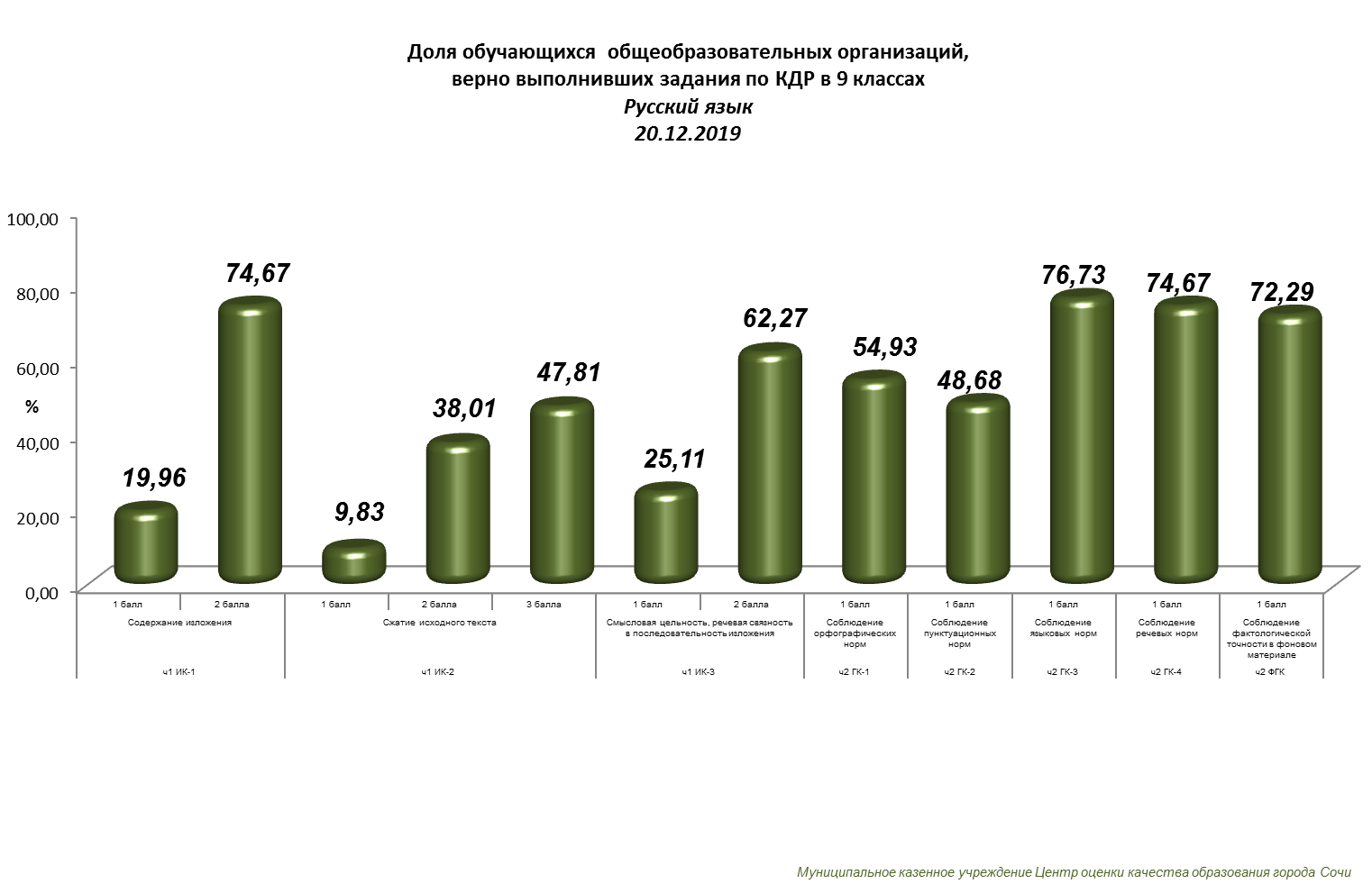 Анализ диаграммы 1 указывает на  то, что самый высокий  результат по критериям содержания получен  при оценке оптимального сжатия исходного текста  - ИК2.  Учащиеся продемонстрировали владение приемами сжатия текста. Оценка по критерию ИК3 оказалась самой низкой. В работах наблюдались нелогичные переходы, нарушение речевой связности и последовательности изложения.   По критериям грамотности оформления текста изложения учащиеся лучше всего справились с соблюдением языковых норм – ГК4.Стоит отметить, что  самыми низкими являются показатели пунктуационной и орфографической грамотности (ГК1, ГК2).В таблице 3 представлен процент отметок  по краевой диагностической работе в 9 классе. Таблица 3Как видно из таблицы 3, большинство обучающихся, писавших диагностическую работу,  преодолели порог успешности. Но 13,01% учащихся получили отметку «2». Это означает, что данные школьники не готовы к экзамену.Выводы и рекомендации: На протяжении всех лет обучения в основной школе проводить планомерную работу по  обучению  написанию изложений, учить внимательно читать текст, вычленяя микротемы текста, составлять план.Как можно раньше знакомить учащихся 9 классов с требованиями к сжатому изложению и критериями его оценивания по содержанию и грамотности, опубликованными в демоверсии ГИА-9 (ОГЭ) текущего учебного года (http://fipi.ru/sites/default/files/document/1573571419/ru_oge_2020.zip).Отрабатывать навыки написания изложений на основе аудиозаписи, определения микротем на слух https://yandex.ru/tutor/subject/?subject_id=17,(http://oge.fipi.ru/os/xmodules/qprint/qsearch.php?theme_guid=7ED71FEC786F91024E8CEE3ED949B90B&proj_guid=2F5EE3B12FE2A0EA40B06BF61A015416). Отрабатывать приемы сжатия исходного текста (https://rus-oge.sdamgia.ru/test?theme=85).Регулярно включать упражнения на повторение основных орфографических и пунктуационных правил(https://rus-ege.sdamgia.ru/prob_catalog, https://slovesnik.org/k-ekzamenu.html, https://webinar.pushkininstitute.ru/parents/archive.php?type=lectory).Методист МКУ СЦРО                                                  Е.В. Коваленко№Критерии оценивания изложения.  (Изложение, написанное учащимся, должно содержать не менее 70 слов).БаллыПроцент выполнивших (0 баллов - процент невыполнивших)1.Критерии оценивания содержанияКритерии оценивания содержанияКритерии оценивания содержанияИК1Содержание изложенияСодержание изложенияСодержание изложенияИК1Учащийся точно передал основное содержание прослушанного текста, отразив все важные для его восприятия микротемы, перечисленные выше.274,67%ИК1Учащийся передал основное содержание прослушанного текста, но упустил или добавил 1 микротему.119,96%ИК1Учащийся передал основное содержание прослушанного текста, но упустил или добавил более 1 микротемы.05,37%ИК2Сжатие исходного текстаСжатие исходного текстаСжатие исходного текстаИК2Учащийся применил 1 или несколько приёмов сжатия текста, использовав их на протяжении всего текста.347,80%ИК2Учащийся применил 1 или несколько приёмов сжатия текста, использовав их для сжатия 2 микротем текста.238,01%ИК2Учащийся применил 1 или несколько приёмов сжатия текста, использовав их для сжатия 1 микротемы текста.19,83%ИК2Учащийся не использовал приёмы сжатия текста.04,36%ИК3Смысловая цельность, речевая связность  последовательность изложенияСмысловая цельность, речевая связность  последовательность изложенияСмысловая цельность, речевая связность  последовательность изложенияИК3Работа характеризуется смысловой цельностью, речевой связностью
и последовательностью изложения:
- логические ошибки отсутствуют, последовательность изложения
не нарушена;
- в работе нет нарушений абзацного членения текста.262,27%ИК3Работа характеризуется смысловой цельностью, связностью и
последовательностью изложения, нодопущена 1 логическая ошибка, и/или в работе имеется 1 нарушение абзацного членения текста.125,11%ИК3В работе просматривается коммуникативный замысел, но допущено более 1 логической ошибки, и/или имеются 2 случая нарушения абзацного членения текста.012,62%2.Критерии оценивания грамотностиКритерии оценивания грамотностиКритерии оценивания грамотностиГК1Соблюдение орфографических нормСоблюдение орфографических нормСоблюдение орфографических нормГК1Орфографических ошибок нет, или допущена 1 ошибка.154,93%ГК1Допущено более 1 ошибки.045,07%ГК2Соблюдение пунктуационных нормСоблюдение пунктуационных нормСоблюдение пунктуационных нормГК2Пунктуационных ошибок нет, или допущена 1 ошибка.148,68%ГК2Допущено более 1 ошибки.051,32%ГК3Соблюдение языковых нормСоблюдение языковых нормСоблюдение языковых нормГК3Грамматических ошибок нет, или допущена 1 ошибка.176,73%ГК3Допущено более 1 ошибки.023,27%ГК4Соблюдение речевых нормСоблюдение речевых нормСоблюдение речевых нормГК4Речевых ошибок нет, или допущена 1 ошибка.174,67%ГК4Допущено более 1 ошибки.025,33%ФКСоблюдение фактологической точностиСоблюдение фактологической точностиСоблюдение фактологической точностиФКФактические ошибки в фоновом материале отсутствуют.172,29%ФКДопущены фактические ошибки (1 и более) в фоновом материале.027,71%Баллы 0 - 67 - 910 - 1112Отметка «2»«3»«4»«5»Кол-вописавшихПроцент полученных оценокПроцент полученных оценокПроцент полученных оценокПроцент полученных оценокСр.баллСр. отметкаКол-вописавших2345Ср.баллСр. отметка538013,0141,1935,0210,788,763,44